Первому заместителю начальника департамента образования Белгородской области – начальник управления общего, дошкольного и дополнительного образования О. И. Медведевой О представлении отчетао состоянии системыдошкольного образования в 2015 году В ответ на ваше письмо № 9–09/14/128  от 15.01.2016 года  о представлении  отчёта о состоянии системы дошкольного образования в 2015 году управление  образования администрации Борисовского района  представляет  отчёт. Приложение: на 41 л. в 1 экз.Начальник  управления образования 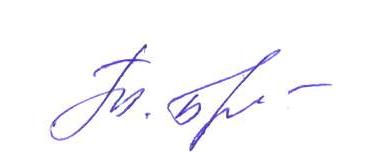 администрации Борисовского района»                                 Т. П. ПрудкаяРубан О.В.847246(5-12-46)